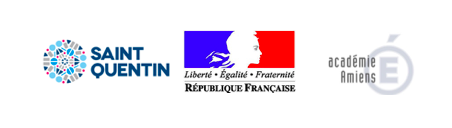 RÉPERTOIRE DES ÉCOLES ÉLÉMENTAIRES OU PRIMAIRES DE SAINT-QUENTIN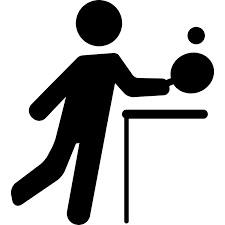 JEUX DE RAQUETTE / cycle d’apprentissage n°1 (6 séances) 	du L 09/09 au V16/10(FINALISATION DE LA PLANIFICATION ET PRISE DE CONTACT du 31/08 au 04/09)JEUX DE RAQUETTE / cycle d’apprentissage n°2 ( 7 séances) 	du L02/11 au V18/12(FINALISATION DE LA PLANIFICATION ET PRISE DE CONTACT du 31/08 au 04/09)JEUX DE RAQUETTE / cycle d’apprentissage n°3 (6 séances) 	du L03/01 au V19/02(FINALISATION DE LA PLANIFICATION ET PRISE DE CONTACT du 31/08 au 04/09)JEUX DE RAQUETTE / cycle d’apprentissage n°4 ( 7 séances) 	du L08/03 au V23/04(FINALISATION DE LA PLANIFICATION ET PRISE DE CONTACT du 31/08 au 04/09)JEUX DE RAQUETTE / cycle d’apprentissage n°5 (7 séances) 	du L10/05 au V25/06/2020 (hors SNAPS)(FINALISATION DE LA PLANIFICATION ET PRISE DE CONTACT du 31/08 au 04/09)SECTEUR LA RAMÉESECTEUR H. MARTINSECTEUR M. LEFÈVRESECTEUR MONTAIGNESECTEUR PRIVÉStQ METZDIR : M. SCHULZ(03 23 64 00 31ecole.metz.stq@ac-amiens.fr)StQ PARINGAULTDIR : MME THÉRON(03 23 67 12 51 / ecole.paringault.stq@ac-amiens.fr)StQ CORRETTEDIR : MME CAILLIAUX(03 23 68 07 49 / ecole.corrette.stq@ac-amiens.fr)StQ BERTDIR : MME PICQUÉ(03 23 65 17 11 / ecole.bert.stq@ac-amiens.fr)NOTRE-DAMEDIR : MME BARBARE(03 23 62 33 70 / notre-dame3@orange.fr)StQ BARRÉDIR : MME MARTIN(03 23 62 76 44 / ecole.barre.stq@ac-amiens.fr)StQ JUMENTIERDIR : MME BIZZARO(03 23 62 77 22 / ecole.jumentier.stq@ac-amiens.fr)StQ PAGNOLDIR : M. DIOT(03 23 68 10 15 / ecole.pagnol.stq@ac-amiens.fr)StQ SCHUMANDIR : M. NICOLAS(03 23 65 16 25 / ecole.schuman.stq@ac-amiens.fr)SAINT-JEANDIR : MME PIERSON(03 23 67 06 72 /ecole@st-jean02.org)StQ DESMOULINSDIR : M. CHAILLOU(03 23 62. 77 46 / ecole.desmoulins.stq@ac-amiens.fr)StQ OZENFANTDIR : MME ETTORI(03 23 62 00 95 / ecole.ozenfant.stq@ac-amiens.fr)StQ ARNOULDDIR : MME LARZILLIÈRE(03 23 68 03 50 / ecole.arnould.stq@ac-amiens.fr)StQ LAROCHEDIR : MME BISET(03 23 65 17 01 / ecole.laroche.stq@ac-amiens.fr)STQ COLLERYDIR : M. BACLET03 23 62 76 35ecole.collery.stq@c-amiens.frStQ GIRONDINSDIR : MME RICHY(03 23 68 35 95 / ecole.girondins.stq@ac-amiens.fr)SECTEUR HANOTAUXSECTEUR J. MOULINVOS INTERLOCUTEURSCIRCONSCRIPTIONSEDUCATION NATIONALEMUNICIPALITÉSUIVI DES PLANNINGS & GESTION DU MATÉRIELSTQ BACHYDIR : MME MINOUFLETecole.bachy.stq@ac-amiens.fr03 23 62 76 08STQ MACÉDIR : M. SALEILLEecole.mace.stq@ac-amiens.fr03 23 62 76 16VOS INTERLOCUTEURSCIRCONSCRIPTIONSEDUCATION NATIONALEMUNICIPALITÉSUIVI DES PLANNINGS & GESTION DU MATÉRIELSTQ BUISSONDIR : M. MELINecole.buisson.stq@ac-amiens.fr03 23 08 34 05STQ DESJARDINSDIR : M. DUJARDINecole.desjardins.stq@ac-amiens.fr03 23 62 60 44Deux semaines sont prévues dans la planification pour finaliser la planification, établir le projet et définir la répartition des rôles (par écrit).En cas de difficultés, veuillez vous adresser aux interlocuteurs désignés en mettant le conseiller pédagogique en copie.IEN SAINT-QUENTINCPC : N. MOUILLARTnicolas.mouillart@ac-amiens.fr03 23 67 08 95POLE SESIDirecteur : F. DEMOULINfrederic.demoulin@saint-quentin.fr03.23.06.91.81 STQ CLINDIR : M. GRÉVINecole.clin.stq@ac-amiens.fr03 23 08 23 40STQ LAVISSEDIR : MME BOUQUETecole.lavisse.stq@ac-amiens.fr03 23 67 07 46Deux semaines sont prévues dans la planification pour finaliser la planification, établir le projet et définir la répartition des rôles (par écrit).En cas de difficultés, veuillez vous adresser aux interlocuteurs désignés en mettant le conseiller pédagogique en copie.IEN ST-QUENTIN NORDCPC : ien02.st-quentin-nord@ac-amiens.fr03 23 62 64 83POLE SESIDirecteur : F. DEMOULINfrederic.demoulin@saint-quentin.fr03.23.06.91.81 lundimardiLOGISITIQUE : tables SECTEUR LA RAMÉEBARRÉ 2 créneaux Ratte 6CPCE1/CE2DESMOULINS 3 crénx gym DesmoulinsCPCE1CE1/CE2lieu de pratiqueRATTE 6tables sur placegymnase Desmoulinstables requisesSECTEUR LA RAMÉEBARRÉ 2 créneaux Ratte 6CPCE1/CE2DESMOULINS 3 crénx gym DesmoulinsCPCE1CE1/CE2créneau 19.00 / 9.45SECTEUR LA RAMÉEBARRÉ 2 créneaux Ratte 6CPCE1/CE2DESMOULINS 3 crénx gym DesmoulinsCPCE1CE1/CE2créneau 29.50 / 10.35SECTEUR LA RAMÉEBARRÉ 2 créneaux Ratte 6CPCE1/CE2DESMOULINS 3 crénx gym DesmoulinsCPCE1CE1/CE2créneau 310.45 / 11.30SECTEUR LA RAMÉEBARRÉ 2 créneaux Ratte 6CPCE1/CE2DESMOULINS 3 crénx gym DesmoulinsCPCE1CE1/CE2jeudiSECTEUR LA RAMÉEBARRÉ 2 créneaux Ratte 6CPCE1/CE2DESMOULINS 3 crénx gym DesmoulinsCPCE1CE1/CE2lieu de pratiqueRATTE 6tables sur placeRATTE 6tables sur placepréau Collerytables requisesSECTEUR MARTINOZENFANT 2 créneaux  Ratte 6CP/CE1CE1/CE2CE1/CE2/CM1LYON-JUMENTIER 2 créneaux  Ratte 6
CP/CE1CE1COLLERY 2 créneaux Préau ColleryCP/CE1CE1/CE2créneau 414.00 / 14.45SECTEUR MARTINOZENFANT 2 créneaux  Ratte 6CP/CE1CE1/CE2CE1/CE2/CM1LYON-JUMENTIER 2 créneaux  Ratte 6
CP/CE1CE1COLLERY 2 créneaux Préau ColleryCP/CE1CE1/CE2créneau 514.50 / 15.35SECTEUR MARTINOZENFANT 2 créneaux  Ratte 6CP/CE1CE1/CE2CE1/CE2/CM1LYON-JUMENTIER 2 créneaux  Ratte 6
CP/CE1CE1COLLERY 2 créneaux Préau ColleryCP/CE1CE1/CE2créneau 515.40 / 16.25SECTEUR MARTINOZENFANT 2 créneaux  Ratte 6CP/CE1CE1/CE2CE1/CE2/CM1LYON-JUMENTIER 2 créneaux  Ratte 6
CP/CE1CE1COLLERY 2 créneaux Préau ColleryCP/CE1CE1/CE2lundimardiTABLES : gestion des tablesSECTEUR HANOTAUX gym Schumanécole CLIN  3 créneauxCP dédCE1 dédCE1 dédlieu de pratiquegym Schumantables requisesgymnase Correttetables sur placeSECTEUR HANOTAUX gym Schumanécole CLIN  3 créneauxCP dédCE1 dédCE1 dédcréneau 19.00 / 9.45SECTEUR HANOTAUX gym Schumanécole CLIN  3 créneauxCP dédCE1 dédCE1 dédcréneau 29.50 / 10.35SECTEUR LEFÈVRE  gym Corretteécole GIRONDINS 2 créneauxregroupement des CP déd2 CE1dédécole ARNOULD 1 créneau2 CE1 dédcréneau 310.45 / 11.30SECTEUR LEFÈVRE  gym Corretteécole GIRONDINS 2 créneauxregroupement des CP déd2 CE1dédécole ARNOULD 1 créneau2 CE1 dédjeudilieu de pratiquepréau A-DESJARDINStables requisesgymnase Correttetables sur placepréau A-DESJARDINStables requisesSECTEUR MOULINécole AUBRYET-DESJARDINS 4 crénx2 CP déd1 CP déd 2 CE1 déd1 CP dédpréau écolecréneau 414.00 / 14.45SECTEUR MOULINécole AUBRYET-DESJARDINS 4 crénx2 CP déd1 CP déd 2 CE1 déd1 CP dédpréau écolecréneau 514.50 / 15.35SECTEUR LEFÈVRE gym Corretteécole CORRETTE 2 créneaux2 CP déd2 CE1 dédlundimardiLOGISITIQUE : tablesSECTEUR MONTAIGNE  gym Larocheécole Laroche 3 créneaux2 CE1 déd1 CE1 déd.école BERT 3 créneaux2 CP déd2 CE1 déd1 CE1 déd école SCHUMAN 2 créneaux2 CP déd2 CE1 dédlieu de pratiquegym Larochetables requisesgym Larochetables requisesSECTEUR MONTAIGNE  gym Larocheécole Laroche 3 créneaux2 CE1 déd1 CE1 déd.école BERT 3 créneaux2 CP déd2 CE1 déd1 CE1 déd école SCHUMAN 2 créneaux2 CP déd2 CE1 dédcréneau 19.00 / 9.45SECTEUR MONTAIGNE  gym Larocheécole Laroche 3 créneaux2 CE1 déd1 CE1 déd.école BERT 3 créneaux2 CP déd2 CE1 déd1 CE1 déd école SCHUMAN 2 créneaux2 CP déd2 CE1 dédcréneau 29.50 / 10.35SECTEUR MONTAIGNE  gym Larocheécole Laroche 3 créneaux2 CE1 déd1 CE1 déd.école BERT 3 créneaux2 CP déd2 CE1 déd1 CE1 déd école SCHUMAN 2 créneaux2 CP déd2 CE1 dédcréneau 310.45 / 11.30SECTEUR MONTAIGNE  gym Larocheécole Laroche 3 créneaux2 CE1 déd1 CE1 déd.école BERT 3 créneaux2 CP déd2 CE1 déd1 CE1 déd école SCHUMAN 2 créneaux2 CP déd2 CE1 dédjeudiSECTEUR LEFÈVRE gym Corretteécole ARNOULD 2 créneaux2 CP dédCP déd. école PAGNOL 1 créneau2 CP dédlieu de pratiquegym Larochetables requisespréau BACHYtables requisesgymnase Correttetables sur placeSECTEUR LEFÈVRE gym Corretteécole ARNOULD 2 créneaux2 CP dédCP déd. école PAGNOL 1 créneau2 CP dédcréneau 414.00 / 14.45SECTEUR LEFÈVRE gym Corretteécole ARNOULD 2 créneaux2 CP dédCP déd. école PAGNOL 1 créneau2 CP dédcréneau 514.50 / 15.35SECTEUR HANOTAUX préau écoleécole BACHY 2 créneaux3 CP dédcréneau 615.40 / 16.25SECTEUR HANOTAUX préau écoleécole BACHY 2 créneaux3 CP dédlundimardiLOGISITIQUE : tablesSECTEUR MOULIN préau Macéécole MACÉ 3 créneaux1 CP2 CE1 dédlieu de pratiquepréau  de l’école MACÉtables requisesgym Schumantables requisesSECTEUR MOULIN préau Macéécole MACÉ 3 créneaux1 CP2 CE1 dédcréneau 19.00 / 9.45SECTEUR MOULIN préau Macéécole MACÉ 3 créneaux1 CP2 CE1 dédcréneau 29.50 / 10.35SECTEUR MOULIN école LAVISSE 3 créneaux2 CP DÉDOUBLÉS2 CE1 DÉDOUBLÉSCE1/CE2préau écolecréneau 310.45 / 11.30SECTEUR MOULIN école LAVISSE 3 créneaux2 CP DÉDOUBLÉS2 CE1 DÉDOUBLÉSCE1/CE2préau écolejeudiSECTEUR HANOTAUX préau BACHYécole BACHY 2 créneaux3 CE1 déd   lieu de pratiquegym Schumantables requisesgymnase Correttetables sur placepréau Bachytables requisesSECTEUR HANOTAUX préau BACHYécole BACHY 2 créneaux3 CE1 déd   créneau 414.00 / 14.45SECTEUR LEFÈVRE gym Corretteécole PAGNOL 2 créneaux2 CE1 dédcréneau 514.50 / 15.35SECTEUR MONTAIGNE gym Schumanécole Laroche  2 créneaux2 CP déd.   2 CP dédlundimardiLOGISITIQUE : tablesSECTEUR MARTIN Ratte 6école Paringault 4 créneauxCPCP/CE1CE1CE1/2école METZ 2 créneauxCP
CE1
lieu de pratiqueRatte 6tables sur placeRatte 6tables sur placeSECTEUR MARTIN Ratte 6école Paringault 4 créneauxCPCP/CE1CE1CE1/2école METZ 2 créneauxCP
CE1
créneau 19.00 / 9.45SECTEUR MARTIN Ratte 6école Paringault 4 créneauxCPCP/CE1CE1CE1/2école METZ 2 créneauxCP
CE1
créneau 29.50 / 10.35SECTEUR MARTIN Ratte 6école Paringault 4 créneauxCPCP/CE1CE1CE1/2école METZ 2 créneauxCP
CE1
créneau 310.45 / 11.30SECTEUR MARTIN Ratte 6école Paringault 4 créneauxCPCP/CE1CE1CE1/2école METZ 2 créneauxCP
CE1
jeudiSECTEUR HANOTAUXécole BUISSON 6 créneaux2 CPdéd1 CP déd2 CE1déd2 CE1 dédPréau ou salle V-Fayetlieu de pratiquepréau ou salle V-Fayettables requisespréau ou salle V-Fayettables requisespréau ou salle V-Fayettables requisesSECTEUR HANOTAUXécole BUISSON 6 créneaux2 CPdéd1 CP déd2 CE1déd2 CE1 dédPréau ou salle V-Fayetcréneau 414.00 / 14.45SECTEUR HANOTAUXécole BUISSON 6 créneaux2 CPdéd1 CP déd2 CE1déd2 CE1 dédPréau ou salle V-Fayetcréneau 514.50 / 15.35SECTEUR HANOTAUXécole BUISSON 6 créneaux2 CPdéd1 CP déd2 CE1déd2 CE1 dédPréau ou salle V-Fayet